    Время проведения: 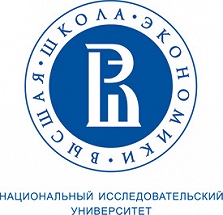 24 марта 2016 г., 14-00. Место проведения: Высшая школа экономики – Нижний Новгород, ул. Большая Печерская, 25/12, аудитория «Австрийская библиотека»
Вопросы для обсуждения: 1.Отличие «человеческого измерения» от «социальной включенности»2. Человеческое измерение экономики3. Человеческое измерение политики4. Человеческое измерение культуры.Докладчики и темы выступлений:1. Теодорович Михаил Леонидович  – доктор социологических наук, кандидат технических наук, руководитель нижегородского Управления федеральной антимонопольной службы. Тема доклада: «Экономика и моральные ценности»2. Зотиков Андрей ВалентиновичТема доклада: «Потребительская модель человека в пирамиде Маслоу с учетом реалий последних 50 лет»3. Фортунатова Вера Алексеевна – доктор филологических наук, профессор кафедры культуры и психологии предпринимательства ИЭП ННГУ им. Лобачевского.Тема доклада: «Гуманитаризация экономики как форма  духовного развития общества»4.  Мазин Александр Леонидович – доктор экономических наук, профессор кафедры экономической теории РАНХиГС (Нижний Новгород).Тема доклада: «Влияние неформальных институтов на экономические решения»5. Осипова Ольга Сергеевна – кандидат социологических наук, доцент кафедры общего и стратегического менеджмента НИУ ВШЭ (Нижний Новгород).Тема доклада: «Самочувствие работников малого и среднего бизнеса как экономических субъектов»6. Кочеров Сергей Николаевич – доктор философских наук, профессор кафедры социально-гуманитарных наук НИУ ВШЭ (Нижний Новгород).Тема доклада: «"Социальная включенность" и "человеческое измерение" в политике»7. Лысов Виктор Иванович – старший преподаватель, Нижегородский институт управления Российской академии народного хозяйства и государственной службы.Тема доклада: «Значение культуры для (экономики) России»Свободное обсуждение.Кофе-брейк.Программа экспертногосеминара   «Человеческое измерение экономики, политики и                           культуры»

             24 марта 2016г.